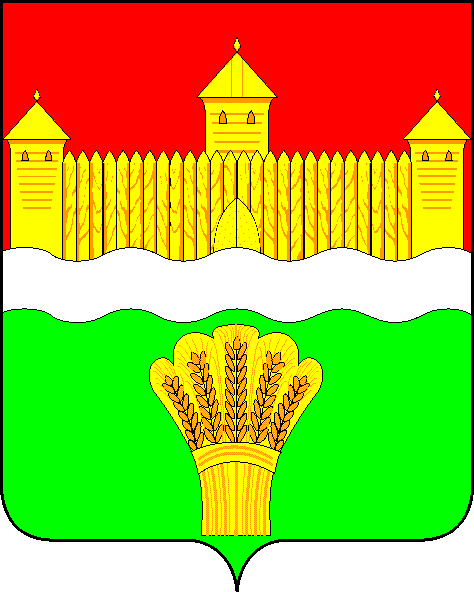 КЕМЕРОВСКАЯ ОБЛАСТЬ - КУЗБАСССОВЕТ НАРОДНЫХ ДЕПУТАТОВКЕМЕРОВСКОГО МУНИЦИПАЛЬНОГО ОКРУГАПЕРВОГО СОЗЫВАСЕССИЯ № 36Решениеот «24» февраля 2022 г. № 557г. КемеровоО реализации проектов инициативного бюджетирования на территории Кемеровского муниципального округа в 2021 году и проекты на 2022 годЗаслушав начальника управления экономического развития и перспективного планирования администрации о реализации проектов инициативного бюджетирования на территории Кемеровского муниципального округа в 2021 году и проекты на 2022 год, руководствуясь ст. 27 Устава Кемеровского муниципального округа, Совет народных депутатов Кемеровского муниципального округаРЕШИЛ:1. Информацию начальника управления экономического развития и перспективного планирования администрации о реализации проектов инициативного бюджетирования на территории Кемеровского муниципального округа в 2021 году и проекты на 2022 год принять к сведению.2. Направить информацию начальника управления экономического развития и перспективного планирования администрации о реализации проектов инициативного бюджетирования на территории Кемеровского муниципального округа в 2021 году и проекты на 2022 год М.В. Коляденко главе Кемеровского муниципального округа.3. Опубликовать настоящее решение в газете «Заря», официальном сетевом издании в «Электронный бюллетень администрации Кемеровского муниципального округа» и официальном сайте Совета народных депутатов Кемеровского муниципального округа в сети «Интернет».4. Контроль за исполнением решения возложить на Евдокимова Н.Я. – председателя комитета по бюджету, налогам и предпринимательству.5. Настоящее решение вступает в силу со дня его принятия.Председатель Совета народных депутатов Кемеровского муниципального округа                                      В.В. Харланович 